УКРАЇНАЧЕРНІГІВСЬКА  МІСЬКА  РАДАВИКОНАВЧИЙ  КОМІТЕТ. Чернігів, вул. Магістратська, 7_______________________________________тел 77-48-08ПРОТОКОЛ № 75			засідання виконавчого комітету міської радим. Чернігів							Розпочато засідання о 16.00                                                                                              Закінчено засідання о 17.30                                                                                               26 грудня 2023 рокуСекретар міської ради						        Олександр ЛОМАКОЗаступник міського голови –керуючий справами виконкому				        Сергій ФЕСЕНКО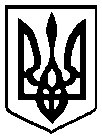                                                 Брали участь у засіданні:                                                Брали участь у засіданні:                                                Брали участь у засіданні:Головує:Головує:Ломако О. А.Ломако О. А.секретар міської ради Члени виконавчого комітету міської ради:Геращенко В. М.Геращенко В. М.заступник міського голови Лисенко О. Ю.Лисенко О. Ю.начальник фінансового управління міської радиПекур В. О.Пекур В. О.заступник міського головиФесенко С. І.Фесенко С. І.заступник міського голови – керуючий справами виконкомуВідсутні члени виконавчого комітетуміської ради:Антошин В. Л.Антошин В. Л.-    громадський діяч Атрощенко О. А.Атрощенко О. А.заступник міського голови Іванченко В. Г.Іванченко В. Г.директор ТОВ «Поліський інжиніринг»Коптель І. Г.Коптель І. Г.директор Чернігівської філії АТ «УКРТЕЛЕКОМ»Запрошені на засідання виконавчого комітетуміської ради:Гаценко О. О.Гаценко О. О.- заступник начальника юридичного відділу міської ради  (1, 2)Циганок Ю. А.Циганок Ю. А.- начальник пресслужби міської ради (1, 2)Відповідно до Закону України «Про запобігання корупції» ніхто з членів виконавчого комітету міської ради не повідомив про реальний або потенційний конфлікт інтересівВідповідно до Закону України «Про запобігання корупції» ніхто з членів виконавчого комітету міської ради не повідомив про реальний або потенційний конфлікт інтересівВідповідно до Закону України «Про запобігання корупції» ніхто з членів виконавчого комітету міської ради не повідомив про реальний або потенційний конфлікт інтересів1. СЛУХАЛИ:	Про внесення змін і доповнень до рішення Чернігівської міської ради від 30 листопада 2022 року № 24/VIII-38 “Про бюджет Чернігівської міської територіальної громади на 2023 рік” зі змінами і доповненнямиПро внесення змін і доповнень до рішення Чернігівської міської ради від 30 листопада 2022 року № 24/VIII-38 “Про бюджет Чернігівської міської територіальної громади на 2023 рік” зі змінами і доповненнямиДоповідала:                                           Болтян О. І.Виступив:                                              Ломако О. А.Доповідала:                                           Болтян О. І.Виступив:                                              Ломако О. А.ГОЛОСУВАЛИ:"ЗА" – одноголосно"ЗА" – одноголосноВИРІШИЛИ:Рішення № 855 додаєтьсяРішення № 855 додається2. СЛУХАЛИ:	Про погодження проєкту Програми фінансового забезпечення діяльності Чернігівської міської військової адміністрації Чернігівського району Чернігівської області на 2024 рікПро погодження проєкту Програми фінансового забезпечення діяльності Чернігівської міської військової адміністрації Чернігівського району Чернігівської області на 2024 рікВиступив:                                              Ломако О. А.                                                                                                   Виступив:                                              Ломако О. А.                                                                                                   ГОЛОСУВАЛИ:"ЗА" – одноголосно"ЗА" – одноголосноВИРІШИЛИ:Рішення № 856 додаєтьсяРішення № 856 додається